Systeemvoorkeuren (Instellingen) 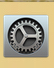 BELANGRIJKE INSTELLINGEN 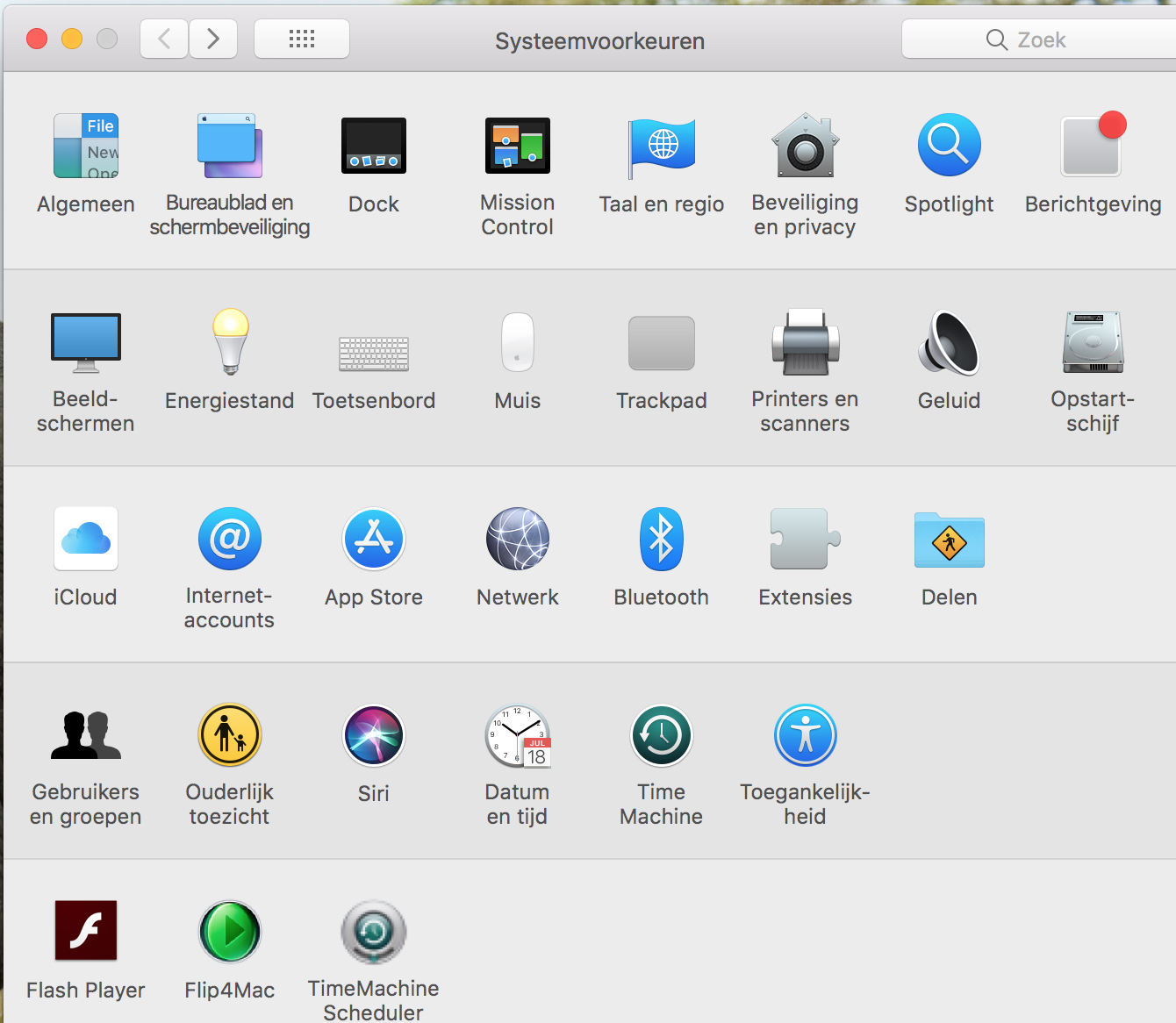 Open Systeemvoorkeuren via het tandwiel icoonIn de afbeelding kunt u alle belangrijke 
onderdelen van uw computer instellenDe meest voorkomende en gebruikte gaan we
in detail toelichtenOpdracht 1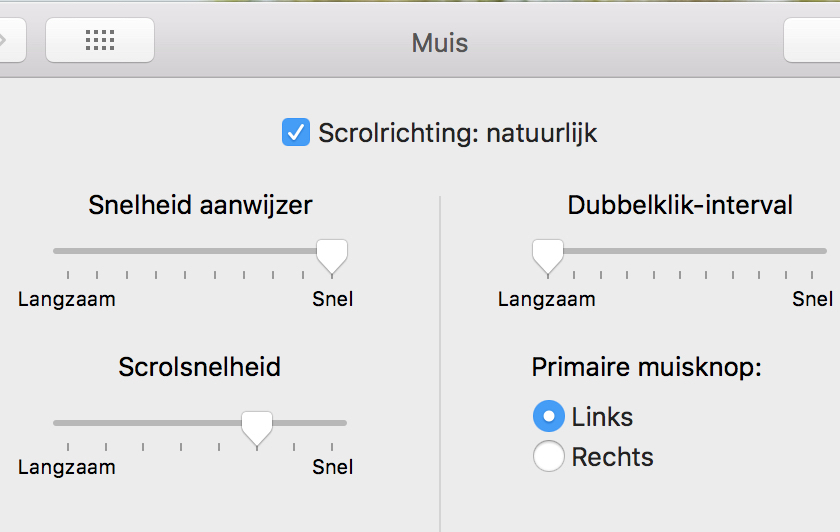 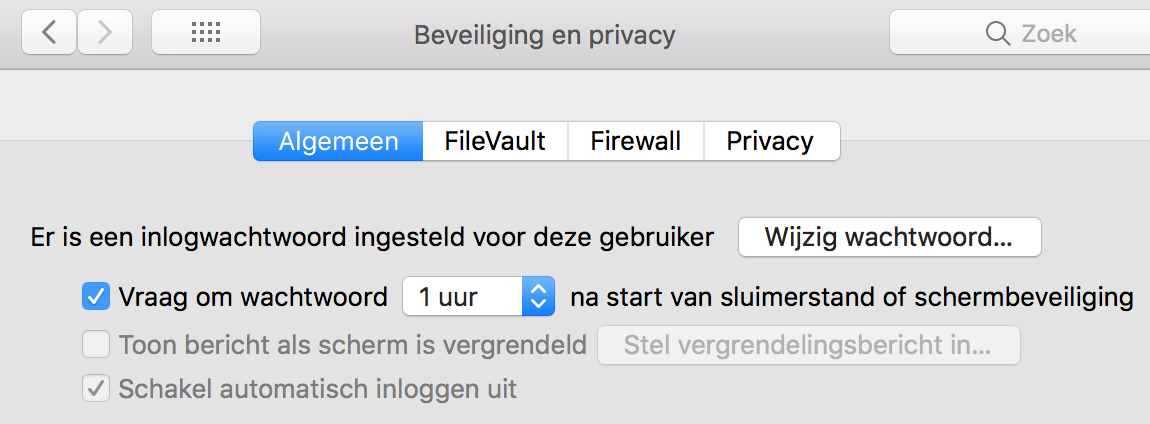 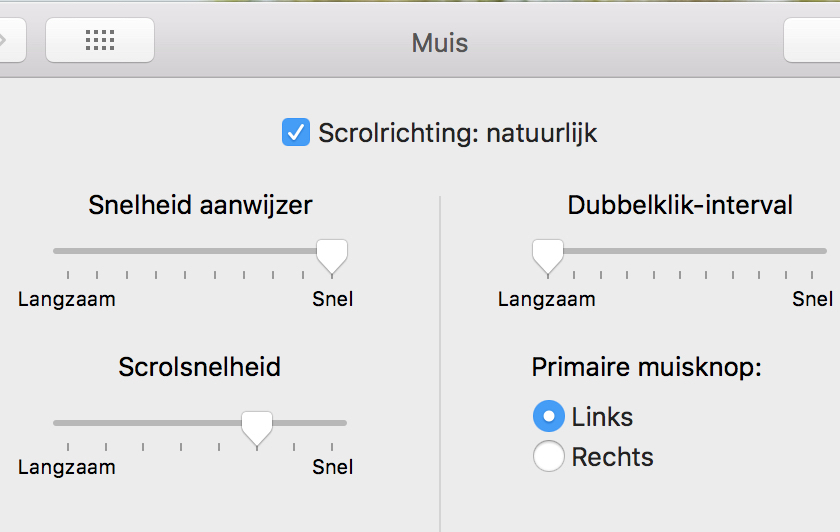 MUIS INSTELLINGEN Open SysteemvoorkeurenKlik op het Muis icoontjeKies uw gewenste scrollrichtingBepaal uw snelheid van de aanwijzerZet de dubbelklik-interval op langzaamStel uw scrollsnelheid inVoor rechts of linkshandigOpdracht 2BEVEILIGING INSTELLINGENOpen Beveiliging en Privacy in SysteemvoorkeurenTab Algemeen – wijzig wachtwoordVragen om wachtwoord in slaapstand of nietTab Privacy – Locatie toekennen 
aan gewenste programma’sKlik indien nodig op het slot in de linkeronderhoek om vergrendeling er af te halen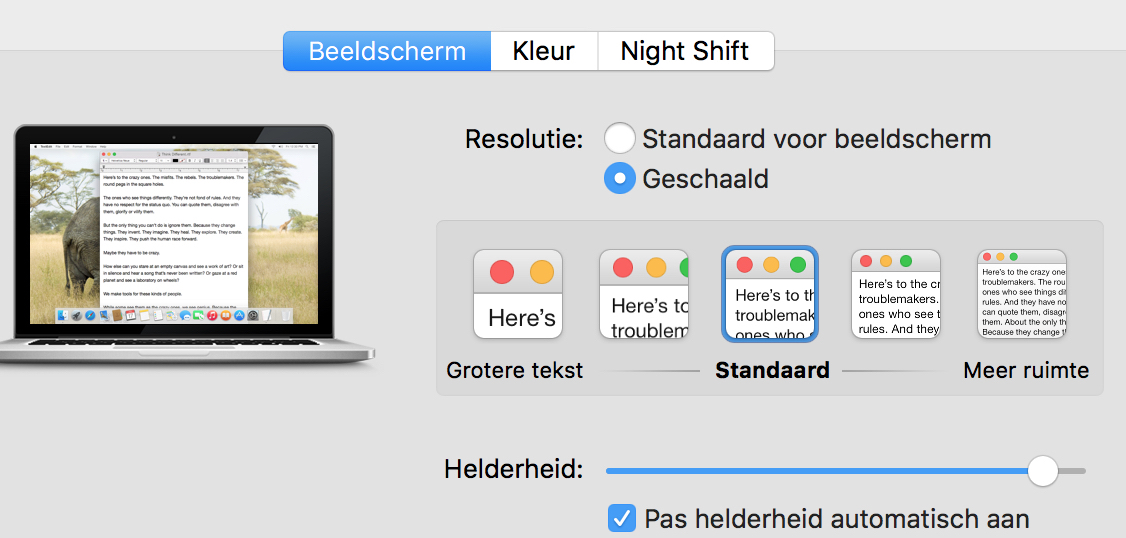 Opdracht 3BEELDSCHERM INSTELLINGENOpen Beeldscherm in systeemvoorkeurenKlik Geschaald voor een groter lettertypeHelderheid handmatig of automatisch kiezen